Odborné učiliště, Praktická škola, Základní škola a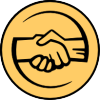  Mateřská škola Příbram IV, příspěvková organizacePod Šachtami 335, Příbram IV, 261 01 Příbram Číslo smlouvy pronajímatele: 125/00873489/2024Smlouva o vypořádání závazkůuzavřená dle § 1746, odst. 2 zákona č. 89/2012 Sb., občanský zákoník, v platném znění, mezi těmito smluvními stranami:Odborné učiliště, Praktická škola, Základní škola a Mateřská škola Příbram IV,                     příspěvková organizacese sídlem: Pod Šachtami 335, Příbram IV, 261 01 PříbramIČO: 00873489zastoupené: Mgr. Pavlínou Caisovou, MBA, ředitelkou školy (dále jen „objednatel“)aKeystone Company a.s.se sídlem: 	Korunní 2569/108, 101 00 Praha 10, Česká republika	zastoupené:	Tomášem DoulemIČO: 	05983649(dále jen „poskytovatel“)I.Popis skutkového stavuSmluvní strany uzavřely dne 1.11.2023 Smlouvu o poskytování služeb pověřence pro ochranu osobních údajů ev. č.: 484/00873489/2023, jejímž předmětem je poskytování služeb Poskytovatele Objednateli spočívajících ve výkonu funkce Pověřence pro ochranu osobních údajů v souladu s obecným nařízením Evropského parlamentu a Rady (EU) 2016/679 o ochraně osobních údajů („GDPR“).Smluvní strany uzavřely dne 31.10.2023 Smlouvu, dohodu o ukončení smlouvy o poskytování služeb pověřence pro ochranu osobních údajů ev. č.: 45/00873489/2023/1/2023, jejímž předmětem bylo ukončení smlouvy dohodou ke dni 31.10.2023.Objednatel je povinným subjektem pro uveřejňování v registru smluv dle smlouvy uvedené v ustanovení odst. 1. tohoto článku a má povinnost uzavřenou smlouvu uveřejnit postupem podle zákona č. 340/2015 Sb., zákon o registru smluv, ve znění pozdějších předpisů. Obě smluvní strany shodně konstatují, že do okamžiku sjednání této smlouvy nedošlo k uveřejnění smlouvy uvedené v odst. 1 tohoto článku v registru smluv, a že jsou si vědomy právních následků s tím spojených. V zájmu úpravy vzájemných práv a povinností vyplývajících z původně sjednané smlouvy, s ohledem na skutečnost, že obě strany jednaly s vědomím závaznosti uzavřené smlouvy a v souladu s jejím obsahem plnily, co si vzájemně ujednaly, a ve snaze napravit stav vzniklý v důsledku neuveřejnění smlouvy v registru smluv, sjednávají smluvní strany tuto novou smlouvu ve znění, jak je dále uvedeno.II.Práva a závazky smluvních stranSmluvní strany si tímto ujednáním vzájemně stvrzují, že obsah vzájemných práv a povinností, který touto smlouvou nově sjednávají, je zcela a beze zbytku vyjádřen textem původně sjednané smlouvy, která tvoří pro tyto účely přílohu této smlouvy. Lhůty se rovněž řídí původně sjednanou smlouvou a počítají se od uplynutí 31 dnů od data jejího uzavření.Smluvní strany prohlašují, že veškerá vzájemně poskytnutá plnění na základě původně sjednané smlouvy považují za plnění dle této smlouvy, a že v souvislosti se vzájemně poskytnutým plněním nebudou vzájemně vznášet vůči druhé smluvní straně nároky z titulu bezdůvodného obohacení.Smluvní strany prohlašují, že veškerá budoucí plnění z této smlouvy, která mají být od okamžiku jejího uveřejnění v registru smluv plněna v souladu s obsahem vzájemných závazků vyjádřeným v příloze této smlouvy, budou splněna podle sjednaných podmínek.Smluvní strana, která je povinným subjektem pro zveřejňování v registru smluv dle smlouvy uvedené v čl. I. odst. 1 této smlouvy, se tímto zavazuje druhé smluvní straně k neprodlenému uveřejnění této smlouvy a její kompletní přílohy v registru smluv v souladu s ustanovením § 5 zákona o registru smluv.III.Závěrečná ustanoveníTato smlouva o vypořádání závazků nabývá účinnosti dnem uveřejnění v registru smluv.Tato smlouva o vypořádání závazků je vyhotovena ve dvou stejnopisech, každý s hodnotou originálu, přičemž každá ze smluvních stran obdrží jeden stejnopis.Příloha č. 1 - Smlouva o poskytování služeb pověřence pro ochranu osobních údajů ev. č.: 484/00873489/2023 ze dne 1.11.2023Příloha č. 2 - Dohoda o ukončení smlouvy ev. č.: 45/00873489/2023/1/2023 ze dne 31.10.2023        V Příbrami dne 24.03.2024            Tomáš Doul                                                     Mgr. Pavlína Caisová, MBA                                                                                                ředitelka školy-------------------------------------- 			-----------------------------------------poskytovatel                                                                Objednatel